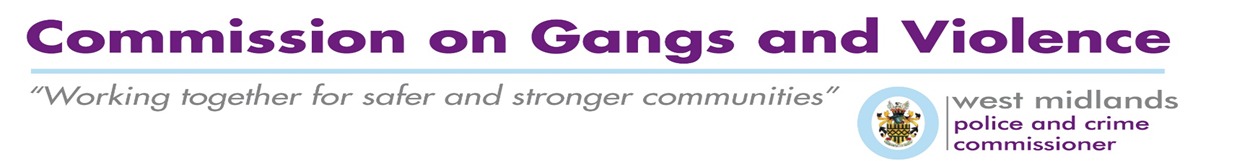 Gangs and Violence Fund Criteria and Application Form2019-2020Objectives of the fund in 2019-2020:‘To improve the outcomes for young people in Birmingham affected by gang and youth violence by’ providing support to local areas to tackle the problempreventing young people from becoming involved in violence in the first place ‐ with an emphasis on early intervention and preventionoffering pathways out of violence and the gang culture for young peoplepartnership‐working to join up the way local areas respond to gang and other youth violenceWest Midlands Police and Crime Commissioner’s Gangs and Violence FundBackground InformationThe Police and Crime Commissioner is making £250,000 available to community and voluntary organisations based in Birmingham working with young people to respond to the issue of gangs and violence.  Projects and iniatives that are eligible to apply include –diversionary activitiescommunity projects that support children and young people who are at risk of exclusion or involvement in criminal activity or have been involved in criminal activity services and support for excluded pupils and their familiesProjects that support parents and families to empower their children. Maximum amount that can be applied for : £30,000Who Can Apply This process is open to all community and voluntary sector organisations – those referred to as the third sector include registered charities, voluntary organisations, community groups, faith groups engaged in voluntary/social action, not‐for‐profit organisations, community interest companies and social enterprises.ApplicationThe purpose of any application is to provide information about your organisation and the activities that you would like to deliver.  Your application will need to clearly specify the service to be delivered and its expected outcomes. Applications for a citywide service must clearly demonstrate how the needs of the whole target group are met. Proposals should address the practicalities of delivering a service across the whole local authority area and should clearly detail how equality of access will be promoted for all those within the target group. We also welcome applications that respond within specific neighbourhoods. All applicants should ensure that their proposed service is properly costed with both direct and indirect costs identified. Partnership and consortium bids are encouraged particularly where these provide added value or enable the needs of hard to reach minority groups within the overall target group to be met by linking with other organisations that provide similar services or by services which provide a synergy.Please ensure that you include all relevant information within your application form, as we will not be able to take into account any prior knowledge that we may hold of your organisation.Applicants are expected to submit proposals paying due consideration to outputs/outcomes stated in project specifications and cost implications.Advice to ApplicantsPlease ensure that you have fully completed all sections of your application form and have supplied all the requested supporting information.  No additional supplementary papers, folders or brochures will be considered.If your proposal is evaluated and you are successful in receiving funds, you may be called upon at any point during its implementation to provide a report covering the project’s progress and any successes or achievements. The report can be supported with any photographs of the project in action.Appraisal of ApplicationsPlease note that submitting an application does not guarantee that the commissioning panel will fund the proposed service. All received applications will be appraised to establish the suitability of the applying organisation to receive public funds and the degree of fit with the identified commissioning and funding strategies.The appraisal and selection process has been designed to ensure that only projects of the highest standard are successful.  Recommendations will be made by the Panel, to the PCC who is the final decision maker. The Panel is made up of: Alethea Fuller – Head of Policy and CommissioningCraig Pinkney – Member of the Commission on Gangs and Violence Ian Henshaw – Fundraising Manager, BVSC Dawn Roberts – Assistant Director, Early Help and Youth Justice, Birmingham Children’s TrustSuperintendent Mat Shaer – West Midlands Police Notification of DecisionsAll applicants will be informed of the decision in respect of their application and will have the opportunity to receive feedback on their submission. The OPCC will publish details of successful applications. In the event of your application being unsuccessful, all organisations will be offered feedback via telephone.Monitoring and Review ArrangementsAs you would appreciate, alongside funding, there needs to be accountability and performance, to ensure outcomes and the desired impacts are achieved for children, young people, and the communities they are a part of. The projects or services will therefore be monitored not just on the numbers and delivery, but the difference that it makes, how effective it is, and how sustainable the impact is. Monitoring of performance and outcomes will be achieved through quarterly monitoring by the OPCC, in addition there will be regular monitoring reviews. You can also expect a number of physical monitoring visits.There will always be a duty to monitor certain functions and delivery through paperwork and whilst we will aim to reduce this burden, providers will need to evidence certain requirements such as Health and Safety, Safeguarding, Financial, Activity, General Data Protection Regulations etc, that relates solely to the project and compliance both to the agreements and to legislation. We will want to identify good practice through monitoring of this programme, recognising any improvements, innovation and best practice by providers.  There will be a Conditions of Grant attached to each successful application for funding that will set out the performance expected and due diligence required.  Part of ensuring a safe and appropriate provision will be to look back at the details and commitments made in individual bids and the specifications for those projects and ensure both are being achieved and evidenced. Payment ArrangementsThe OPCC will pay for most provision quarterly in arrears and within one month of monitoring information being received.  The individual projects and services to be commissioned will specify the method and frequency of payment.Historically, payment in arrears has been a barrier to smaller more local community groups bidding for public service provision. We want to encourage participation and action from communities and local organisations and will under certain conditions consider and support payment in advance.  Decisions will be made depending on the organisation. Partnership ArrangementsWhen working in partnership, there are benefits and opportunities that arise from open and honest professional discussion and therefore we have an expectation that providers will participate in provider events. Provider events take place annually and this is one aspect that contributes to partnership working and best practice.  It is also one of the key aspects of the work of the Commission. Part of being both safe and successful in our delivery and outcomes will be a shared agreement and commitment to issues such as, confidentiality, safeguarding, press and public events to name but a few.The expectations and requirements will be in the standard terms and conditions that will support the individual projects contained in this document. Grant applications should also show: Clear timescales A baseline position and intended outcomes (with measures) What additional resources (people or money) are available from partners to complement any awarded resources by the Police and Crime Commissioner If this is a one off project or not. If the bid looks for pump priming the bid should show how funding will be sustained afterwardsClear performance management processes Monitoring and Evaluation Successful bidders will be asked to report periodically throughout the year demonstrating the outcomes of the service, how they have worked with victims and how the money has been spent. The report should include: How the money was spent and on what The outcomes of the project, with evidence Any victim engagement through the project and on-going, if applicable Evidence of spend (statement of accounts) and information if there are any remaining balances including how this money will be repaid As funding is public money, successful applicants may be asked to provide additional information for audit purposes.Deadline for applications The submission deadline will be Monday 17 December at 5pm.   Late applications will not be considered. Please read the application carefully as failure to submit requested finance information and safeguarding and data protection policies may lead to your application being unsuccessful.Please send completed form to: pcc_commissioning@west-midlands.pnn.police.uk If you have any queries please contact: russell.fletcher@west-midlands.pnn.police.ukA copy of the Police and Crime Plan, Your Police, Your Priorities is here.The summary report and recommendations can be found here. The full report can be found here.